TEAM USA U19 COACH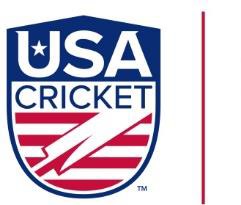 USA Cricket seeks a Head Coach for the U19 national cricket team. Interested candidates are invited to submit their applications by January 18, 2018 11:59 p.m. Pacific Standard Time to cricketcommittee@usacricket.org. Interviews for shortlisted candidates shall be completed by January 25, 2019 and the final candidates may be invited to give coaching demonstrations at USA Cricket’s player selection trials in Florida, February 7-10, 2019. This role will coach the U19 squad and work closely with the Men’s Head Coach to oversee the development of talented youth players across the United States.KEY RESPONSIBILITIES:Prepare and coach U19 national team and squads to achieve qualification for ICC global events as outlined in USA Cricket Strategic FrameworkDevise, implement, monitor and evaluate detailed plans for the development of youth national squads and individual player plans within those squadsEnsure the national culture of excellence and continuous improvement is implemented within the youth squadEstablish performance programs that identify and develop young talent that will sustain the success of the national teamServe as a member of the USA men’s selection panel charged with selecting national men’s and youth squads and teamsSupport the development of the USA high performance coachesAssist with the management of the USA performance database and capture of relevant performance footage and informationContribute as requested to sponsorship, media and promotional activitiesQUALIFICATIONS / SKILLSMinimum of 5 years of international or representative cricket coaching experience, with a proven track record of successOutstanding leadership, work ethic, communication and interpersonal skills at all levelsProven ability to work collaboratively with a wide and diverse range of stakeholdersA minimum Level 2 Coaching Qualification, Level 3 desirableCONDITIONSThe successful candidate will be provided a stipend commensurate to their qualifications and experience.Opportunity exists for this position to be based remotely given the significant amount of travel likely to be required.